CCE Emotional Challenges Word Cloud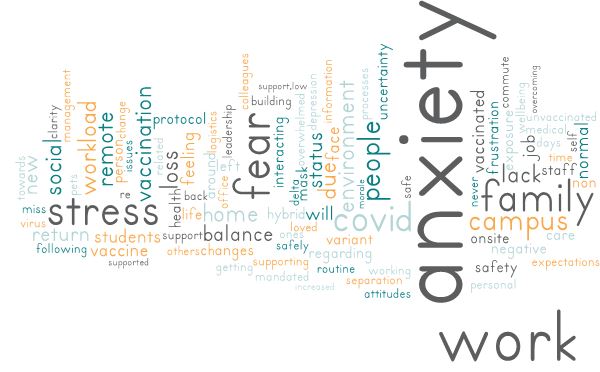 